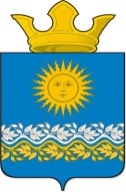 Администрация Сладковского сельского поселенияСлободо–Туринского муниципального района Свердловской областиПОСТАНОВЛЕНИЕс. СладковскоеОб утверждении Положения о подготовке и проведениитренировок и учений по действиям муниципальных служащих органов местного самоуправления Сладковского сельского поселения и работников подведомственных учреждений (организаций) администрации Сладковского сельского поселения при угрозе совершения или совершения террористического акта, а также по безопасной и своевременной эвакуации В соответствии со статьей 14 Федерального закона от 6 октября 2003 года № 131-ФЗ «Об общих принципах организации местного самоуправления в Российской Федерации», пунктом 4 статьи 5.2 Федерального закона от 6 марта 2006 года № 35-ФЗ «О противодействии терроризму», во исполнение подпункта 3.4 пункта 3 вопроса III Протокола совместного заседания антитеррористической комиссии в Свердловской области и оперативного штаба в Свердловской области от 03.09.2020 № 3, руководствуясь Уставом Сладковского сельского поселения, администрация Сладковского сельского поселенияПОСТАНОВЛЯЕТ:Утвердить Положение о подготовке и проведении тренировок и учений по действиям муниципальных служащих органов местного самоуправления Сладковского сельского поселения и работников подведомственных учреждений (организаций) администрации Сладковского сельского поселения при угрозе совершения или совершения террористического акта, а также по безопасной и своевременной эвакуации (прилагается).Разместить настоящее постановление на официальном сайте Сладковского сельского поселения в информационно-телекоммуникационной сети «Интернет».Контроль за исполнением настоящего постановления возложить на заместителя главы администрации А.Н. Незаконнорожденных.Глава Сладковского сельского поселения		                               Л.П. ФефеловаУтвержденопостановлением Администрации Сладковского сельского поселенияот 00.00.0000 № 0000 Положениео подготовке и проведении тренировок и учений по действиям муниципальных служащих органов местного самоуправления Сладковского сельского поселения и работников подведомственных учреждений (организаций) администрации Сладковского сельского поселения при угрозе совершения или совершения террористического акта, а также по безопасной и своевременной эвакуации1. Общие положенияТренировки и учения (далее - тренировки) являются наиболее эффективной формой обучения муниципальных служащих органов местного самоуправления Сладковского сельского поселения (далее - поселение) и работников подведомственных учреждений (организаций) администрации поселения к решению задач, предупреждения и ликвидации террористического акта.Основное внимание в ходе тренировок сосредоточивается на отработке приемов и способов защиты муниципальных служащих органов местного самоуправления поселения и работников подведомственных учреждений (организаций) администрации поселения (далее - обучаемые) от угроз и совершения террористического акта.Продолжительность проведения тренировки в зависимости от времени, необходимого на выполнение практических мероприятий, специфики объекта, находящегося в собственности администрации поселения или в оперативном управлении подведомственного учреждения (организации) администрации посленеия (далее - объект), количества обучаемых, целей и задач, поставленных перед обучаемыми, не может превышать 6 часов в течение одного тренировочного дня.Подготовка и проведение тренировок муниципальных служащих органов местного самоуправления поселения осуществляется заместителем главы администрации поселения, а работников подведомственных учреждений (организаций) администрации поселения - руководителем учреждения (организации).2. Подготовка тренировокЗаместитель главы администрации поселения и руководитель учреждения (организации) (далее - руководитель тренировочного процесса) несут полную ответственность за подготовку, организацию и качество ее проведения. Определяя тему и продолжительность тренировки, руководитель тренировочного процесса учитывает возможность выполнения глубокой и всесторонней проработки учебных вопросов и возможности материально-технического обеспечения тренировки в зависимости от особенностей территориального размещения, состоянии антитеррористической подготовки обучаемых.Перечень и объем выполняемых мероприятий должен позволить проверить на практике реальность осуществления плана действий по минимизации и ликвидации последствий террористического акта на объекте, а также навыки обучаемых эффективного решения вопросов самозащиты и защиты материальных средств от террористических актов и действия обучаемых по сигналам оповещения.Подготовка и проведение тренировки муниципальных служащих органов местного самоуправления поселения осуществляется на основании распоряжения Главы поселения.Подготовка и проведение тренировки работников подведомственных учреждений (организаций) администрации поселения осуществляется на основании приказа руководителя учреждения (организации) по форме, приведенной в приложении к настоящему Положению, в соответствии с графиком тренировок, утверждаемым распоряжением Главы поселения.В подготовительный период руководитель тренировочного процесса проводит инструктивные занятия для обучаемых, в ходе которых уточняются порядок проведения тренировки, объем и последовательность выполнения учебных мероприятий, меры безопасности, объем и участки имитации, вопросы материально-технического обеспечения и организация взаимодействия между органами местного самоуправления поселения и подведомственными учреждениями (организациями) администрации поселения, а также с иными учреждениями (организациями, их должностными лицами).3. Проведение тренировокГрафик проведения тренировок на очередной календарный год утверждается распоряжением Главы поселения.На тренировке могут отрабатываться следующие мероприятия:принятие руководящим составом решения по предотвращению террористического акта и (или) снижению ущерба и предотвращению потерь среди обучаемых;порядок выполнения руководящим составом практических мероприятий по повышению устойчивости работы объекта;организация и практическая выдача средств индивидуальной защиты;проведение эвакуационных мероприятий при обнаружении взрывоопасного предмета и совершении террористического акта;действия обучаемых в случае угрозы взрыва на объекте, практическое использование средств и способов защиты;другие практические вопросы, перечень и порядок отработки которых зависит от содержания планов действий по предупреждению, ликвидации или минимизации последствий террористического акта.Если обучаемые в ходе тренировки не укладываются в установленные нормативы, а запланированные мероприятия не выполняются в отведенное время, руководитель тренировочного процесса повторяет отработку учебного вопроса.После выполнения всех учебных вопросов, предусмотренных планом, руководитель тренировочного процесса проводит разбор тренировки, анализирует и оценивает действия обучаемых. При необходимости по результатам тренировки могут вноситься уточнения в планы действий.Разбор тренировки состоит из двух частей: теоретической и практической и может быть общим и частным.Общий разбор тренировки проводится с участием всех обучаемых. Во вводной части своего доклада руководитель тренировочного процесса кратко освещает замысел тренировки и цели ее проведения. Затем излагаются важнейшие теоретические положения, вытекающие из темы тренировки. После этого раскрывается содержание деятельности обучаемых на каждом этапе тренировки, показываются положительные и отрицательные стороны их работы, вскрываются причины недостатков и намечаются пути их устранения.В заключительной части доклада руководитель тренировочного процесса делает выводы о степени достижения поставленных учебных целей, дает общую оценку результатам тренировки, ставит задачи по дальнейшему совершенствованию подготовки обучаемых. При необходимости указываются задачи и сроки устранения вскрытых недостатков.В частном разборе руководитель тренировочного процесса отмечает деятельность руководства органов местного самоуправления поселения и подведомственных учреждений администрации поселения: показывает положительные и отрицательны стороны в их работе при подготовке и проведении антитеррористической тренировки, конкретно оценивает работу каждого его участника (в том числе и руководства) и определяет задачи по совершенствованию их методического мастерства.О каждой проведенной тренировке руководитель тренировочного процесса составляет отчет (акт) о проведенном тренировочном мероприятии, в котором указываются:основания проведения тренировки;тема и цели тренировки;состав обучаемых;основные показатели по действиям обучаемых;степень выполнения учебных целей;положительные стороны и недостатки в подготовке игровых коллективов, органов управления, оценка их действий на тренировке;выводы и предложения.Руководитель тренировочного процесса направляет отчет (акт) о проведенном тренировочном мероприятии в порядке, установленном распоряжением Главы поселения об утверждении графика тренировок.Приложениек Положению о подготовке и проведении тренировок и учений по действиям муниципальных служащих органов местного самоуправления Сладковского сельского поселения и работников подведомственных учреждений (организаций) администрации Сладковского сельского поселения при угрозе совершения или совершения террористического акта, а также по безопасной и своевременной эвакуацииформаПРИКАЗ№ _______                                                          «____» ____________ 20__ г.О подготовке и проведении тренировкипо теме _________________________________________________________В соответствии с ____________________________________________________                                                                                     (наименование и реквизиты документа)ПРИКАЗЫВАЮ:1. Провести тренировку на тему «_____________________________________».2. Цель тренировки:отработать действия руководящего состава, а также персонала и обучающихся в условиях совершения террористического акта;совершенствовать навыки оперативного руководства в условиях быстро меняющейся обстановки.3. Тренировку провести «__» ________ 20__ г., продолжительностью __ часов с __.__ до __.__.4. Место проведения тренировки: ______________________________________.5. Руководителем тренировки назначить ________________________________.6. На период тренировки штабом руководства считать ___________________7. На тренировку привлечь: ___________________________________________.8. Управление и связь в ходе тренировки осуществлять по городским и внутренним телефонным сетям, а также с участием специально назначенных посыльных.    _______________      ________________           _______________________                 (должность)                                (личная подпись)                                              (инициалы, фамилия)от 00.00. 0000 г.                                                                                                  № 0000 